Name:	Klasse:	Datum:Bargeldlose Zahlung - Lastschriftverfahren und DauerauftragZu den Formen der bargeldlosen Zahlung gehörender Dauerauftragdas Lastschriftverfahren die Überweisungder Verrechnungsscheckverschiedene Formen der Karten-und OnlinezahlungBei bargeldloser Zahlung kommen Zahler und Empfänger mit Bargeld nicht unmittelbar in Berührung, da das Geld von Konto zu Konto überwiesen wird.Mit der Überweisung können Beträge in unbegrenzter Höhe übertragen werden.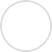 Lastschriftverfahren (auch: Einzugsermächtigung) und Dauerauftrag dienen derAutomatisierung von Zahlungsabläufen.Das Lastschriftverfahren wendet man dann an, wenn regelmäßige Zahlungen in unterschiedlicher Höhe erfolgen sollen, z.B. bei Telefonrechnungen.Die Einzugsermächtigung wird beim Lastschriftverfahren dem Zahlungsempfänger erteilt.Widerspricht der Kontoinhaber einer unberechtigten Abbuchung innerhalb von acht Wochen, dann bucht die Bank den Betrag kostenlos zurück..Ein Dauerauftrag ist sinnvoll, wenn regelmäßige Zahlungen in gleicher Höhe geleistet werden, z.B. bei Mietzahlungen.Im Gegensatz zum Lastschriftverfahren erteilt der Zahler seiner Bank den Auftrag.Ordnen Sie bitte zu: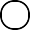 Wird verwendet, wenn regelmäßige Zahlungen in gleicherHöhe vorgenommen werden:Wird verwendet, wenn regelmäßige Zahlungen in unterschiedlicher Höhe vorgenommen werden:In dieser Höhe können bei der bargeldlosen Zahlung Überweisungen vorgenommen werden:ZahlerMietzahlungunbegrenztGegensatz von Barzahlung:	Bargeldlose ZahlungBeispiel für ein Lastschriftverfahren:	DauerauftragBeispiel für einen Dauerauftrag:Erteilt beim Dauerauftrag der Bank den Auftrag, dieZahlungen durchzuführen:Innerhalb dieser Zeit kann der Kontoinhaber einer unberechtigten Abbuchung widersprechen:LastschriftverfahrenAcht WochenTelefonrechnungBitte füllen Sie die Lücken aus: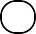 Zu den Formen der bargeldlosen Zahlung gehören der Dauerauftrag,das Lastschriftverfahren, die	, der Verrechnungsscheck undverschiedene Formen der Karten-und Onlinezahlung.Bei bargeldloser Zahlung kommen Zahler und Empfänger mit Bargeld nicht unmittelbar inBerührung, da das GeldMit der Überweisung können Beträge in werden.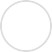 überwiesen wird.übertragenLastschriftverfahren (Einzugsermächtigung) und Dauerauftrag dienen dervon Zahlungsabläufen.Das Lastschriftverfahren wendet man dann an, wennerfolgen sollen, z.B. bei Telefonrechnungen. Die Einzugsermächtigung wirdr erteilt.Widerspricht der Kontoinhaber einer unberechtigten Abbuchung innerhalb von, dann bucht die Bank den Betrag kostenlos zurück..Ein Dauerauftrag ist sinnvoll, wennwerden, z.B. bei Mietzahlungen.geleistetIm Gegensatz zum Lastschriftverfahren erteilt Auftragseiner Bank dender Zahler / regelmäßige Zahlungen in gleicher Höhe / Überweisung / von Konto zu Konto /acht Wochen / dem Zahlungsempfänger / Automatisierung / regelmäßige Zahlungen in unterschiedlicher Höhe / unbegrenzter HöheBitte kreuzen Sie richtig an: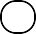 Welche der nachfolgenden Zahlungsformen gehören zu den bargeldlosen Zahlungsformen? (3/5)Barscheck Überweisung Lastschriftverfahren Nachnahme Dauerauftrag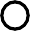 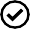 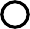 Welche Aussagen zur Überweisung sind richtig? (2/5)Bei einer Überweisung werden Geldbeträge von Konto zu Konto transferiert. Eine Überweisung kann in unbegrenzter Höhe erfolgen.Die Zahlungsform der Überweisung sollte bei regelmäßigen Zahlungen vorgenommen werden.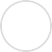 Bei der Überweisung erteilt der Zahlungsempfänger den Auftrag. EIne Überweisung ist eine Form der halbbaren Zahlung.Welche Aussagen zu Lastschriftverfahren und Dauerauftrag sind richtig? (3/5) Beim Lastschriftverfahren sind die Zahlungen im Gegensatz zum Dauerauftrag immer gleich hoch. Beim Lastschriftverfahren sind die Zahlungen im Gegensatz zum Dauerauftrag immer unterschiedlich hoch. Beim Lastschriftverfahren wird die Einzugsermächtigung dem Zahlungsempfänger erteilt.Beim Dauerauftrag wird die Einzugsermächtigung dem Zahlungsempfänger erteilt. Sowohl bei Lastschriftverfahren als auch beim Dauerauftrag handelt es sich um regelmäßig wiederkehrende Zahlungen.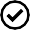 Innerhalb welcher Zeit kann einer Abbuchtung widersprochen werden? (1/5) Kredittilgung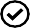 Rechnungsbegleichung 30 TagenZwei Wochen Acht WochenBei welchen der nachfolgenden Zahlungen sollte ein Lastschriftverfahren oder ein Dauerauftrag eingerichtet werden? (1/5)Kredittilgung Rechnungsbegleichung Gehaltszahlung Mietzahlung Telefonrechnung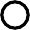 Schreiben Sie bitte jeweils „Richtig“ oder „Falsch“ hinter die Aussage: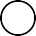 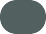 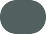 Mit der Überweisung können Beträge bis 10 000 € übertragen werden.Zu den Formen der bargeldlosen Zahlung gehören der Zahlschein und der Dauerauftrag.Bei einer Überweisung erfolgt eine einmalige Zahlung.Bei der bargeldlosen Zahlung haben entweder Zahler oder Zahlungsempfänger ein        Konto.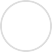 Beim Lastschriftverfahren werden regelmäßige Zahlungen in gleicher Höhe durchgeführt.Beim Dauerauftrag werden regelmäßige Zahlungen in gleicher Höhe durchgeführt.Beim Dauerauftrag erteilt der Zahler den Auftrag seiner Bank. Mietzahlungen sollten als Lastschriftverfahren durchgeführt werden.Dauerauftrag und Lastschriftverfahren sind Formen der bargeldlosen Zahlung.Bei der bargeldlosen Zahlung kommen Zahler und Empfänger nicht mit Bargeld in Kontakt.Karten- und Onlinezahlung gehören nicht zur bargeldlosen Zahlung. Uberechtigte Abbuchungen können beim Lastschriftverfahren innerhalb von acht Wochen zurückgebucht werden.Das Lastschriftverfahren nennt man auch „Einzugsermächtigung“.Bitte beantworten Sie die nachfolgenden Fragen: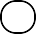 Bitte nennen Sie mindestens drei Formen der bargeldlosen Zahlung:Wodurch unterscheidet sich bargeldlose Zahlung von den anderen Zahlungsarten?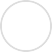 Was ist eine Überweisung?Wodurch unterscheiden sich Lastschriftverfahren und Dauerauftrag?Bargeldlose Zahlung - VerrechnungsscheckMan unterscheidet Barscheck und Verrechnungsscheck.Während es sich beim Barscheck um eine Form der halbbaren Zahlung handelt, dient der Verrechnungsscheck der bargeldlosen Zahlung.Der auf dem Scheck eingetragene Betrag wird dem Empfänger gutgeschrieben. Trägt ein Scheck den Vermerk „Nur zur Verrechnung“, so kann der Betrag nicht bar ausbezahlt,sondern nur dem Konto des Überbringers gutgeschrieben werden.Auf einem Scheck dürfen Ort und Datum der Ausstellung, die Unterschrift des Zahlers und der Geldbetrag in Worten nicht fehlen.Ein Verrechnungsscheck kann nur bei der Bank eingelöst werden, auf die er ausgestellt wurde. Er ist innerhlab Deutschlands 8 Tage gültig.     Fehlt die Unterschrift des Ausstellers, so ist ein Scheck ungültig.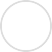 Bitte kreuzen Sie richtig an: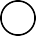 Wodurch unterscheidet sich Barscheck und Verrechnungsscheck? (1/5)Der Barscheck ist nur bei unternehmerischen Rechtsgeschäften zugelassen.Der Verrechnungsscheck gehört im Gegensatz zum Barscheck zu den halbbaren Zahlungsformen.Beim Barscheck hat der Empfänger kein Konto, beim Verrechnungsscheck der Zahler. Beim Barscheck wird das Geld überwiesen, beim Verrechnungsscheck wird es ausbezahlt. Beim Verrechnungsscheck wird das Geld überwiesen, beim Barscheck wird das Geld ausbezahlt-.Was bedeutet der Zusatz „Nur zur Verrechnung“ auf einem Scheck? (2/5)Der Scheck darf nur gegen andere ausstehende Zahlungen verwendet werden .Der Guthaben kann entweder bar ausgezahlt oder auf ein Konto überwiesen werden. Der auf dem Scheck ausgewiesene Betrag wird auf das Konto des Empfängers überwiesen.Der auf dem Scheck ausgewiesene Betrag darf nicht bar ausgezahlt werden.Der Betrag wird mit dem Gehalt des Arbeitnehmers verrechnet bzw. vom Gehalt abgezogen.Welche der nachfolgenden Angaben müssen auf einem Scheck stehen? (3/5) Kontonummer des AusstellersVollständige AnschriftOrt und Datum der Ausstellung Unterschrift des Zahlers Angabe des Betrages in WortenWelche der nachfolgenden Aussagen sind richtig? (3/5)Ein Verrechnungsscheck kann bei allen Banken und Kreditinstituten eingelöst werden. Ein Verrechnungsscheck muss die Unterschrift des Ausstellers enthalten.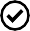 Ein Verrechnungsscheck ist für längstens 3 Wochen nach Ausstellungadatum gültig. Ein Verrechnungsscheck kann nur bei der Bank eingelöst werden, auf die er ausgestellt wurde. Ein Verrechnungsscheck ist innerhalb Deutschlands 8 Tage nach Ausstellungsdatum gültig.Bitte füllen Sie die Lücken aus: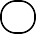 Man unterscheidet Barscheck und	.    Während es sich beim Barscheck um eine Form der handelt, dient der Verrechnungsscheck der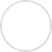 Der auf dem Scheck eingetragene Betrag wird dem Empfänger.Trägt ein Scheck den VermerkBetrag nicht bar ausbezahlt,sondern nur dem Konto des Überbringerswerden..“, so kann derAuf einem Scheck dürfender Ausstellung, die des Zahlers und der Geldbetragnicht fehlen.Ein Verrechnungsscheck kann nur bei der Bank eingelöst werden, auf die erwurde. Er ist innerhalb Deutschlandsgültig.Fehlt die Unterschriftdes Ausstellers, so ist ein Scheck	.halbbaren Zahlung / Verrechnungsscheck / bargeldlosen Zahlung / ungültig / in Worten / ausgestellt / 8 Tage / gutgeschrieben / gutgeschrieben / "Nur zur Verrechnung" / Unterschrift / Ort und DatumSchreiben Sie bitte jeweils „Richtig“ oder „Falsch“ hinter die Aussage: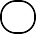 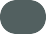 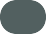 Bei einem Verrechnungsscheck wird der Betrag dem Überbringer gutgeschrieben.Der Verrechnungsscheck gehört zur halbbaren Zahlung.Auf einem Verrechnungsscheck muss die Anschrift des Ausstellers angegeben werden.Ein Verrechnungsscheck ist unbegrenzt gültig.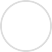 Ein Verrechnungscheck muss vom Überbringer unterschriebene sein.Ein Verrechnungsscheck kann bei allen Bank- und Kreditinstituten eingelöst werden.Bei einem Verrechnungsscheck darf die Kontonummer des Überbringes nicht fehlen.Ein Verrechnungscheck muss vom Aussteller unterschrieben sein.Ein Verrechnungsscheck kann nur bei der Bank eingelöst werden, auf die er ausgestellt ist.Ein Verrechnungsscheck ist in Deutschland 8 Tage lang gültig. EIn Verrechnungsscheck gehört zu bargeldlosen Zahlung.Ein Verrechnungsscheck muss den Geldbetrag in Worten enthalten.Ein Verrechnungsscheck muss Ort und Datum der Ausstellung enthalten.Ordnen Sie bitte zu: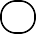 Form des Zahlungsverkehrs beimVerrechnungsscheck:In dieser Form muss der Geldbetrag auf einem Scheck zusätzlich angegeben werden:Innerhalb dieser Zeit ist ein Verrechnungsscheckgültig: Scheck, bei dem kein Bargeld ausgezahlt wird:bargeldlos8 TageIn WortenVerrechnungs- scheckDarf auf einem Scheck nicht fehlen:	Unterschrift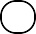 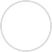 Bitte beantworten Sie die nachfolgenden Fragen:Welche Angaben muss ein Verrechnungsscheck enthalten?Wo muss ein Verrechnungsscheck eingelöst werden?Wie lange ist ein Verrechnungsscheck in Deutschland gültig?Um welche Zahlungsform handelt es sich bei einem Verrechnungsscheck?KartenzahlungSeit Januar 2008 gibt es den einheitlichen europäischen Zahlungsraum (SEPA = Single Euro Payments Area ). Hier wird mit Euro gezahltHierzu gehören die EU-Länder und einige andere europäische Staaten. Innerhalb dieser Staaten wird unter Angabe des IBAN Geld überwiesen. (IBAN = International Bank Account Number.Der internationale Bank-Code (BIC) wird für den Geldtransfer außerhalb des SEPA- Raumes benötigt.Kreditkarten ermöglichen Zahlungen ohne Einbezug von Bargeld. Gegen eine Gebühr werden die Zahlungen von Banken abgewickelt. Kreditkarten sind in der Regel international gültig.Kleinbeträge unter 25 € können kontaktlos bezahlt werden, ohne Unterschrift oder Eingabe einer PIN.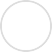 Minderjährige erhalten lediglich eine Prepaid Kreditkarte. Sie wird im Voraus mit Geld geladen. Danach kann mit der Karte über das Guthaben verfügt werden. Dies ist so vorgesehen, damit Minderjährige sich nicht verschulden.Eine Girocard mit Maestro –Logo kann weltweit genutzt werden. Mit der Karte können Zahlungen bis 1000 € täglich getätigt werden, bei entsprechendem Vertragsrahmen mit der Bank auch mehr.Ordnen Sie bitte zu: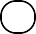 Dieser Betrag darf bei Zahlung mit einer Maestro- Girocard nicht überschritten werden:Gehören zum einheitlichen europäischenZahlungsraum:Identiﬁkationsnummer für den Geldverkehr im einheitlichen europäischen Zahlungsraum:Mit diesem Logo auf der Girocard kann manweltweit bezahlen:BICMaestroPrepaid- KreditkarteEuroAbkürzung für „Internationaler Bank-Code“:Währung des gemeinsamen europäischenZahlungsraumes:Damit können Minderjährige bargeldlose Zahlungen und Abhebungen vornehmen:Erheben Banken in der Regel bei der Nutzung einerKreditkarte:Bargeldlose Zahlungsmöglichkeit, die internationalgütlig ist:EU-LänderIBAN1000 €KreditkarteGebührenBitte füllen Sie die Lücken aus: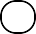 Seit Januar 2008 gibt es denSingle Euro Payments Area ). Hier wird mitgezahlt.(SEPA =Hierzu gehören die	und einige andere europäische Staaten.Innerhalb dieser Staaten wird unter Angabe des International Bank Account Number.Der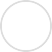 außerhalb des SEPA-Raumes benötigt.Geld überwiesen. (IBAN =(BIC) wird für den GeldtransferGegen eineermöglichen Zahlungen ohne Einbezug von Bargeld. werden die Zahlungen von Banken abgewickelt.Kreditkarten sind in der Regel	.unter 25 € können kontaktlos bezahlt werden, ohne Unterschriftoder Eingabe einer PIN.Minderjährige erhalten lediglich eine	. Sie wird imVoraus mit Geld geladen. Danach kann mit der Karte über das Guthaben verfügt werden. Dies ist so vorgesehen, damit Minderjährige	.Eine Girocard mit können Zahlungenkann weltweit genutzt werden. Mit der Karte täglich getätigt werden, bei entsprechendemVertragsrahmen mit der Bank auch mehr.bis 1000 € / Maestro-Logo / einheitlichen europäischen Zahlungsraum / EU-Länder / sich nicht verschulden / Prepaid-Kreditkarte / internationale Bank-Code / Kreditkarten / Kleinbeträge / international gültig / Gebühr / IBAN /EuroBitte kreuzen Sie richtig an: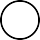 Welche Länder gehören zum einheitlichen europäischen Zahlungsraum? (1/5) Nur die Länder der EUAlle europäischen LänderAlle Länder, die in der NATO sindDie EU-Länder und einige andere europäischen Länder Die westeuropäischen LänderWozu gibt es den „Internationalen Bank-Code“ (BIC)? (1/5) Als Sicherheitscode innerhalb des SEPA-RaumesFür den Geldtransfer mit Ländern, die nicht zum einheitlichen europäischen Zahlungsraum gehören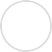 Für den Geldtransfer mit außereuropäischen westlichen Staaten Für Geldgeschäfte, die 10 000 € übersteigen.Als Prüfcode für die europäische ZentralbankWelche der nachfolgenden Aussagen sind richtig? (3/5)Kreditkarten ermöglichen Zahlungen ohne Einbezug von Bargeld.Bei Kreditkarten werden von den Kreditinstituten keine Gebühren erhoben. Kreditkarten gelten nur im einheitlichen europäischen Zahlungsraum.Kleinbeträge können bei Kartenzahlung ohne Eingabe eines Pin bezahlt werden. Kreditkarten sind in der Regel international gültig.Welche der nachfolgenden Aussagen sind richtig? (3/5) Kartenzahlung ist für Minderjährige verboten.Mit der Prepaid-Kreditkarte können Minderjährige Geldgeschäfte tätigen. Eine Prepaid-Kreditkarte wird mit einem bestimmten Geldbetrag aufgeladen.Die Prepaid-Kreditkarte schützt Minderjährige vor Überschuldung oder sonstigem Missbrauch. Auf einer Prepaid-Kreditkarte darf das verfügbare Guthaben 200 € nicht übersteigen.Welche der nachfolgenden Aussagen sind richtig? (3/5)EIne Girocard kann nur innerhalb Deutschlands verwendet werden.Mit dem Maestro-Logo kann eine Girocard nur im einheitlichen europäischen Zahlungsraum verwendet werden. Mit Maestro-Logo können von einer Girocard weltweit Zahlungen bis mindestens 1000 € getätigt werden.Mit Maestro-Logo kann eine Giro-Card weltweit genutzt werden.Die Zahlungsgrenze von 1000 € kann bei entsprechendem Vertragsrahmen bei einer Girocard mit Maestro-Logo angehoben werden.Schreiben Sie bitte jeweils „Richtig“ oder „Falsch“ hinter die Aussage: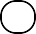 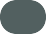 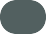 Im gemeinsamen europäischen Zahlungsraum gibt es die gemeinsame Euro-Währung.Zu dem gemeinsamen europäischen Zahlungsraum gehören die EU-Staaten und einige amerikanischen LänderDer IBAN wird für die Zahlung mit Ländern genutzt, die nicht dem europäischen Zahlungsraum angehören.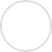 Kreditkarten ermöglichen weltweiten Geldverkehr. Kreditkarten gehören zum halbbaren Zahlungsverkehr.Unter Angabe des IBAN kann innerhalb des einheitlichen europäischen Zahlungsraumes und einiger anderer europäischer Länder bezahlt werden.Kleinbeträge können bei Kartenzahlung ohne Eingabe eines Pin beglichen werden.Minderjährige erhalten eine Kreditkarte mit Maestro-Logo.Mit einer Prepaid-Kreditkarte kann man nur Geldgeschäfte in bestimmter Höhe durchführen.Prepaid-Kreditkarten werden insbesondere für Minderjährige verwendet.Mit Kreditkarten mit Maestro-Logo kann man weltweit Geldgeschäfte in unbegrenzter Höhe abwickeln.Weitere digitale Zahlungsmöglichkeiten	Electronic Cash erfolgt bei der Kartenzahlung über ein Terminal. Dabei wird entweder eine Unterschrift geleistet, eine Geheimnummer eingegeben oder - bei Beträgen unter 25 € - die Karte abgescannt.Geldgeschäfte können Online getätigt werden. Transaktionen müssen dabei über die Eingabe einer Transaktionsnummer erfolgen. Manche Banken ermöglichen bereits die Zahlung über das Handy. Dies geschieht mit von Banken speziell hierfür erstellten Apps.Direktbanken sind Banken ohne Zweigstellennetz. Sowohl Direktbanken als auch alle anderen Banken und Sparkassen bieten die Erledigung von Bankgeschäften mittels Telefon (Telefonbanking) an.     Immer mehr Banken bieten bei Online-Banking Echtzeitüberweisungen an. Hier ist das Geld innerhalb von Sekunden überwiesen. Dies funktioniert allerdings nur, wenn beide Banken, die Empfänger und Absenderbank, diesen Service anbieten.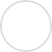 Ordnen Sie bitte zu: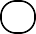 Sekundenschneller Geldtransfer: Benötigt man bei höheren Beträgen, die man mitKarte zahlt:HandyEchtzeit- überweisungWird benötigt, um Online-Banking durchzuführen:	TerminalKartenzahlung über einen Terminal:Voraussetzung für die Bezahlung mit einemdigitalen Endgerät:Digitales Endgerät, mit dem man auch bezahlenkann: Banken ohne Zweigstellen:AppGeheimnummerElectronic CashTransaktions- nummerGerät für die Kartenzahlung mit Electronic-Cash	DirektbankenBitte kreuzen Sie richtig an: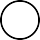 Welche der nachfolgenden Aussagen sind richtig? (3/5) Beim Electronic-Cash erfolgt die Zahlung über ein Terminal unter Eingabe einer Geheimnummer.Die Zahlung mit Handy ist nur mit Hilfe einer Transaktionsnummer möglich. Für das Online-Banking benötigt man eine Geheimnummer.Direktbanken sind Banken ohne Zweigstellennetz.Bankgeschäfte kann man heute auch telefonisch erledigen.Welche der nachfolgenden Aussagen sind richtig? (2/5)Für Online- Geldgeschäfte benötigt man eine Transaktionsnnummer.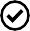 Die Zahlung mit Handy ist nur mit Hilfe einer Transaktionsnummer möglich.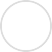 Bei der Echtzeitüberweisung wird das Geld innerhalb weniger Stunden überwiesen. Für die Zahlung mit Handy benötigt man von Banken speziell erstellte Apps.Nur Direktbanken bieten die Erledigung von Geldgeschäften mittels Telefon an.Finden Sie 7 Begriﬀe aus dem Informationstext: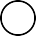 Bitte füllen Sie die Lücken aus: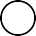 erfolgt bei der Kartenzahlung über ein Dabei wird entweder eine Unterschrift geleistet, eineoder - bei Beträgen unter 25 € - die Karte abgescannt..eingegebenGeldgeschäfte können Online getätigt werden. Transaktionen müssen dabei über dieEingabe einerermöglichen bereits die Zahlung über daserfolgen. Manche Banken. Dies geschieht mit von Banken speziellhierfür erstellten	.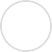 sind Banken	.Sowohl Direktbanken als auch alle anderen Banken und Sparkassen bieten die Erledigungvon Bankgeschäften mittels	an.Immer mehr Banken bieten bei Online-Bankingan. Hier ist das Geldüberwiesen. Dies funktioniert allerdingsnur, wenn beide Banken, die Empfänger und Absenderbank, diesen Service anbieten.Echtzeitüberweisungen / Terminal / Electronic-Cash / innerhalb von Sekunden / Telefonbanking / ohne Zweitgstellennetz / Direktbanken / Apps / Handy / Transaktionsnnummer / GeheimnummerBitte beantworten Sie die nachfolgenden Fragen: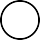 Was versteht man unter „Direktbanken“?Was versteht man unter "Electronic-Cash?Bei welchem Online-Geldgeschäft benötigt man eine Transaktionsnnummer?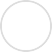 Welches weitere Endgerät ermöglicht heute Bezahlvorgänge?Was versteht man unter „Echtzeitüberweisung“Gemischte ÜbungenWelche Aussagen zu Lastschriftverfahren und Dauerauftrag sind richtig? (3/5) Beim Lastschriftverfahren sind die Zahlungen im Gegensatz zum Dauerauftrag immer gleich hoch. Beim Lastschriftverfahren sind die Zahlungen im Gegensatz zum Dauerauftrag immer unterschiedlich hoch. Beim Lastschriftverfahren wird die Einzugsermächtigung dem Zahlungsempfänger erteilt.Beim Dauerauftrag wird die Einzugsermächtigung dem Zahlungsempfänger erteilt. Sowohl bei Lastschriftverfahren als auch beim Dauerauftrag handelt es sich um regelmäßig wiederkehrende Zahlungen.Welche der nachfolgenden Aussagen sind richtig? (3/5)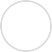 EIne Girocard kann nur innerhalb Deutschlands verwendet werden.Mit dem Maestro-Logo kann eine Girocard nur im einheitlichen europäischen Zahlungsraum verwendet werden. Mit Maestro-Logo können von einer Girocard weltweit Zahlungen bis mindestens 1000 € getätigt werden.Mit Maestro-Logo kann eine Giro-Card weltweit genutzt werden.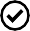 Die Zahlungsgrenze von 1000 € kann bei entsprechendem Vertragsrahmen bei einer Girocard mit Maestro-Logo angehoben werden.Bei welchen der nachfolgenden Zahlungen sollte in Lastschriftverfahren oder ein Dauerauftrag eingerichtet werden? (3/5)Kredittilgung Rechnungsbegleichung Gehaltszahlung Mietzahlung TelefonrechnungWelche Länder gehören zum einheitlichen europäischen Zahlungsraum? (1/5) Nur die Länder der EU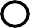 Alle europäischen LänderAlle Länder, die in der NATO sindDie EU-Länder und einige andere europäischen Länder Die westeuropäischen LänderWelche der nachfolgenden Angaben müssen auf einem Scheck stehen? (3/5) Kontonummer des AusstellersVollständige AnschriftOrt und Datum der Ausstellung Unterschrift des Zahlers Angabe des betrages in WortenWodurch unterscheiden sich Barscheck und Verrechnungsscheck? (1/5)Der Barscheick ist nur bei unternehmerischen Rechtsgeschäften zugelassen. Der Verrechnungsscheck gehört im Gegensatz zum Barscheck zu den habbaren Zahlungsformen.Beim Barscheck hat der Empfänger kein Konto, beim Verrechnungsscheck der Zahler. BeimBarscheck wird das Geld überwiesen, beim Verrechnungsscheck wird es ausbezahlt. Beim Verrechnungsscheck wird das Geld überwiesen, beim Barscheck wird das Geld ausbezahlt.Welche der nachfolgenden Aussagen sind richtig? (3/5)Kreditkarten ermöglichen Zahlungen ohne Einbezug von Bargeld.Bei Kreditkarten werden von den Kreditinstituten keine Gebühren erhoben. Kreditkarten gelten nur im einheitlichen europäischen Zahlungsraum.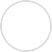 Kreditkarten sind in der Regel international gültig.Kreditzahlen gehören zu den bargeldlosen Zahlungsmöglichkeiten.Welche der nachfolgenden Zahlungsformen gehören zu den bargeldlosen Zahlungsformen? (3/5)Barscheck Überweisung Lastschriftverfahren Nachnahme DauerauftragWelche der nachfolgenden Angaben müssen auf einem Scheck stehen? (3/5) Kontonummer des AusstellersVollständige AnschriftOrt und Datum der Ausstellung Unterschrift des Zahlers Angabe des betrages in WortenWelche Aussagen zur Überweisung sind richtig? (2/5)Bei einer Überweisung werden Geldbeträge von Konto zu Konto transferiert. Eine Überweisung kann in unbegrenzter Höhe erfolgen.Die Zahlungsform der Überweisung sollte bei regelmäßigen Zahlungen vorgenommen werden.Bei der Überweisung erteilt der Zahlungsempfänger den Auftrag. EIne Überweisung ist eine Form der halbbaren Zahlung.Finden Sie den begriﬀ, indem Sie das Kreuzworträtsel lösen: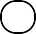 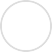 Wird bei gleichbleibenden Zahlungen in gleicher Höhe verwendet: Bezeichnung für ein Logo auf einer Kreditkarte:Damit können Beträge in unbegrenzter Höhe transferiert werden: Hiermit wird die Karte eingelesen:Eine Scheck, mit dem man bargeldlos bezahlt:Endgerät, mit dem man bezahlen kann:Angabe, die auf einem Scheck nicht fehlen darf:Bank ohne Zweigstelle:Abkürzung für die Nummer, die bei jeder Überweisung angegeben werden muss: Abkürzung für „International Bank-Code“:Ein kleines Programm, das man für das Bezahlen mit Handy benötigt:EBN	UNGSSCHECK 7